Пояснение к заданию           Для заданной на чертеже детали   разработать следующие вопросы:Выбрать и обосновать 1.1 схему базирования и 1.2 комплект технологических баз для базирования заготовки на приспособлении металлорежущего станка. Выбрать и обосновать поверхность заготовки, на которую будет действовать сила закрепления, обеспечивающая её неподвижность при обработке на станке.Сделать расчет нужной силы закрепления.Расчеты выполняются в буквенном выражении. Перед ответами на поставленные вопросы обязательно: Сделать анализ размеров обрабатываемых поверхностей (установить их численные значения).  Сделать анализ размеров, устанавливающих положение обрабатываемой поверхности относительно других поверхностей или осей поверхностей  обрабатываемой заготовки.Результаты анализа записать в ответе.Считать, что все поверхности заготовки, подлежащие обработке, кроме заданной поверхности, для которой нужно разработать заданные вопросы, уже обработаны предварительно с точностью 12-го квалитета.Ответ, кроме расчетов и доказательств правильности  выводов,  должен содержать:     - упрощенный эскиз заготовки с указанием условными знаками комплекта технологических баз, лишающих заготовку определенного числа степеней свободы     - эскиз заготовки на котором нужно нанести все действующие на неё силы. Обоснование наличия погрешностей базирования ξб и погрешностей закрепления ξз обязательно. Задание на технологическую операцию: Сверлить 3отверстия Ǿ 12 мм.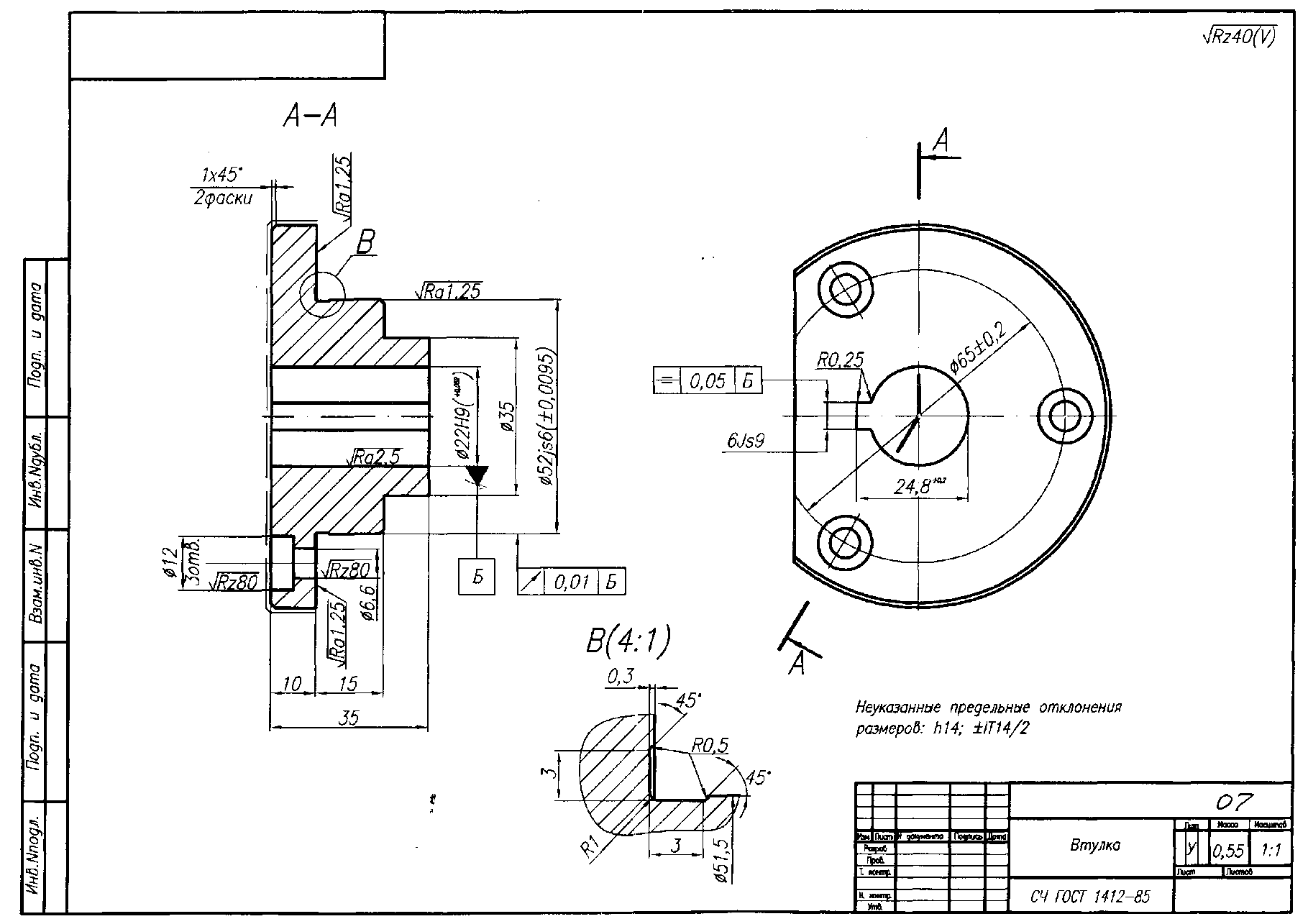 